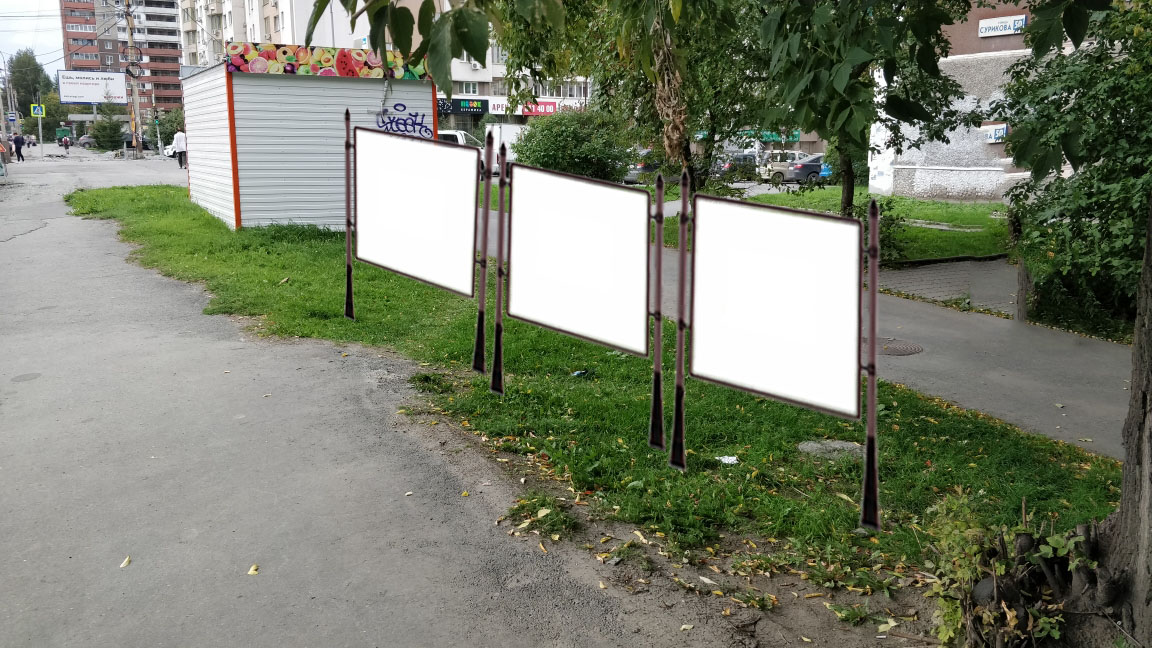 Код местаАдресТип*ВидПлощадь информационных полей, кв. мРазмеры, м (высота, ширина)Количество сторон040148ул. Щорса/ул. Сурикова, 50 1Афишная конструкция13,5 (3 афишных стенда)1,5х1,52